65寸智能会议一体机产品型号：WIN-M650AT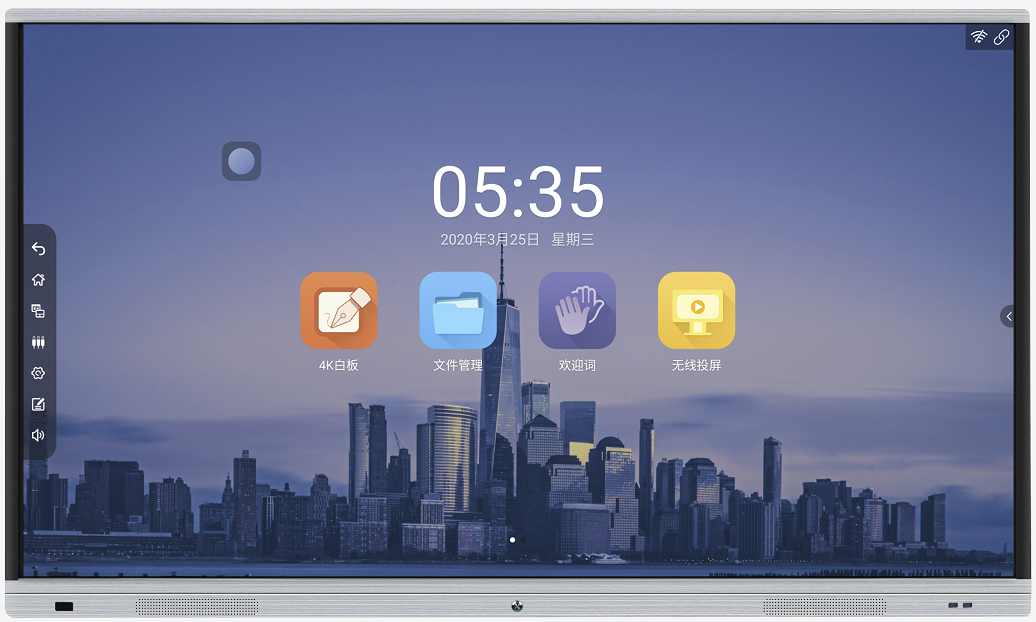 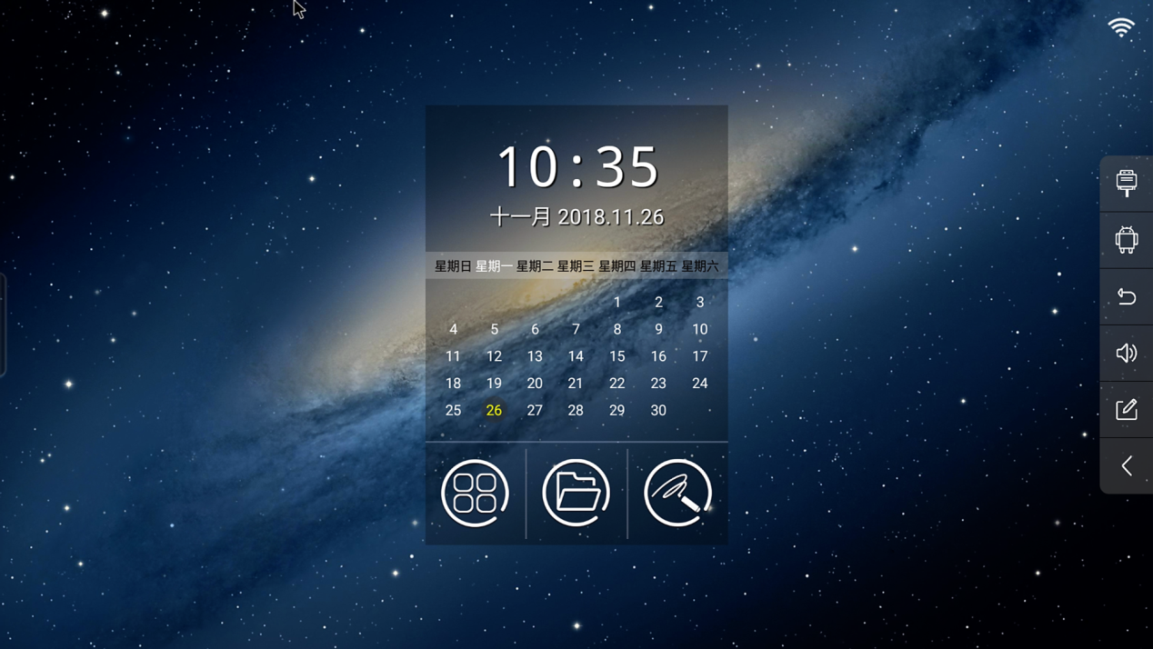 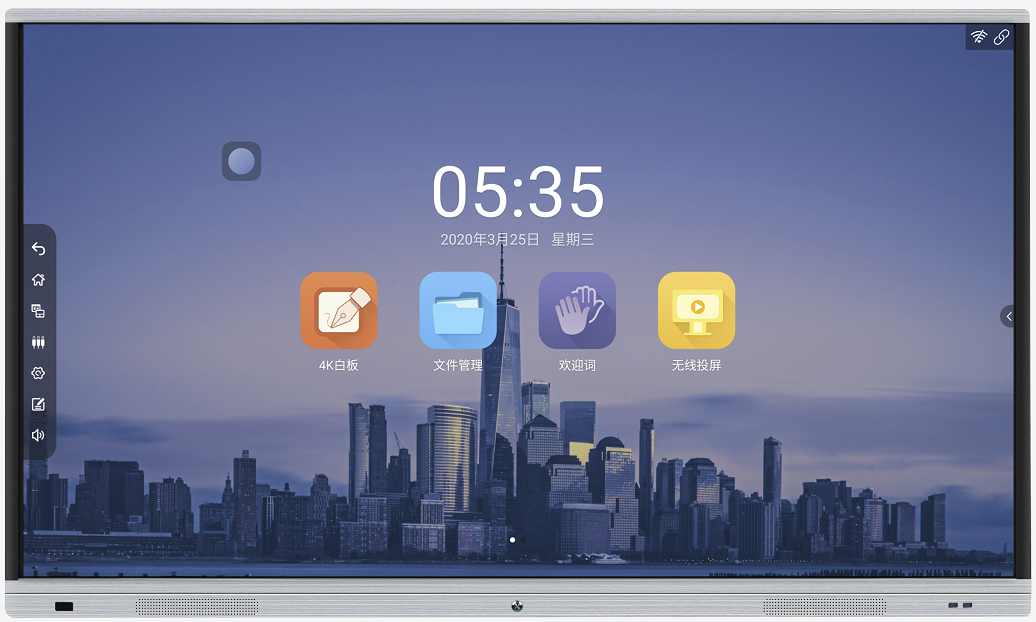 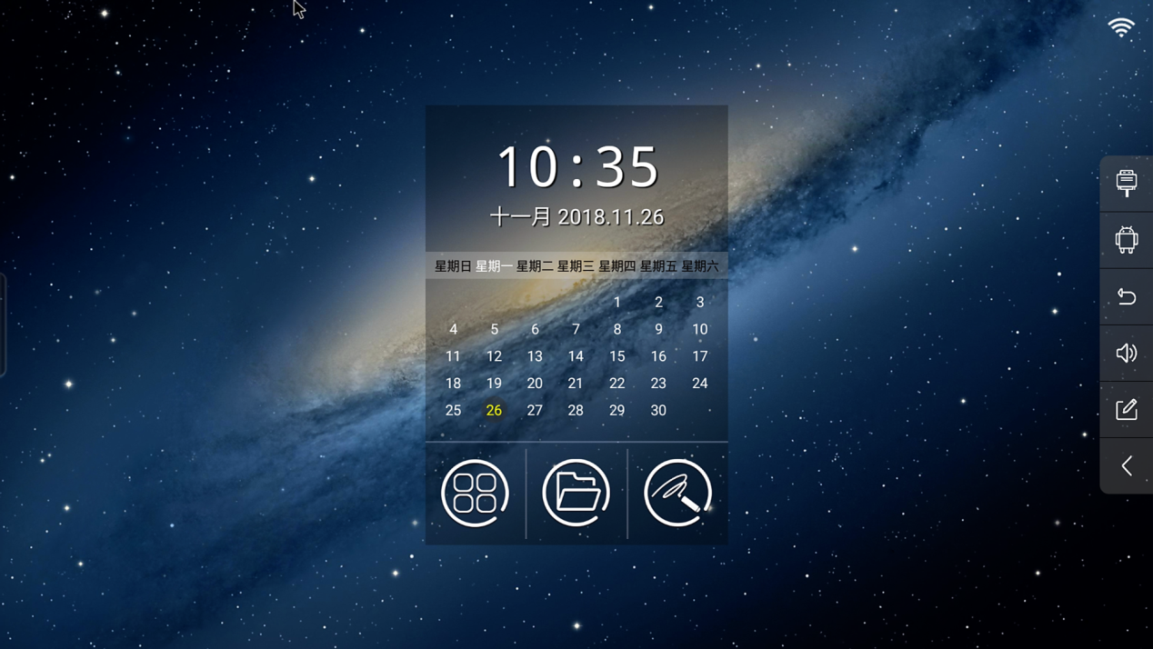 *此文件中包含的所有信息内容最终解释权归本公司，图片仅供参考，所有未经授权和允许的复制都是不被认可和应被禁止的； *此文件中包含所有的参数数据信息为此系列标准版机型的参数信息，不代表我司此系列产品所有的参数和数据，实际参数数据要以与销售签订的具体型号为准；产品特性1、系统属性： 搭载安卓 7.1 智能操作系统和独特的界面设计  四核高性能CPU，ARM cortex –A53*4最大支持时钟1.1GHz；2、外观及智能触控： 采用简约时尚三等边外观设计，上下拉丝银、左右黑磨砂材质； 前拆式高精度红外触摸框，触摸精度达±2mm，触摸高度 3.0mm，支持 20 点触控，灵敏度高； 带 OPS 接口，可扩展双系统；两路USB 接口其中一路支持电脑和安卓共享USB功能；3、白板书写： 高性能书写软件，支持单点、多点书写，增加笔锋书写效果等，支持白板插入图片，加页，手势板檫，放大，缩小及漫游、扫码分享，任意通道任何界面下可进行批注等功能；  防爆钢化玻璃，莫氏 7 级硬度，安全有保障；（可选配AG 防炫光玻璃）书写体验更佳；4、会议培训： 内置 WPS、欢迎界面、等高效会议软件； 内置 2.4G/5.8G 双频，双网卡，支持无线上网和 WIFI 热点同时使用； 无线同屏，支持多路同屏，实现镜像反控、远程快照、视频、音乐、文档共享、图片截图、无线遥控器，保密性点投等功能； 外部输入信号源自动识别跳转，屏幕切换轻松便捷；5、商业展示：高清图像处理引擎：图像运动补偿、色彩增强处理、点对点精显技术；智能休眠、触屏唤醒、一键节能，环保省电，延长使用寿命；自定义开机画面、主题和背景，本地媒体播放器支持自动分类，满足不同场合需求；侧边栏按钮、手势唤出方式和触摸控制开关自由切换，让会议机变身广告展示机；全通道输出功能：将实时画面高清、稳定、低延时的输出到扩展设备上；（需定制板载HDMI输出）主要规格参数1、规格概述2、接口分布背面右侧：HDMI2\HDMI3\USB3.0\TF卡\USB2.0\USB2.0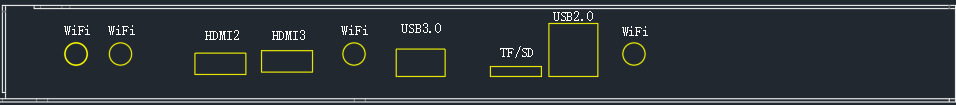 背面右下侧：MIC\RS232 \ LAN IN \LAN OUT \ VGA\PC-AUDIO\COAX (OPTICAL)\TOUCH-USB\EARPHONE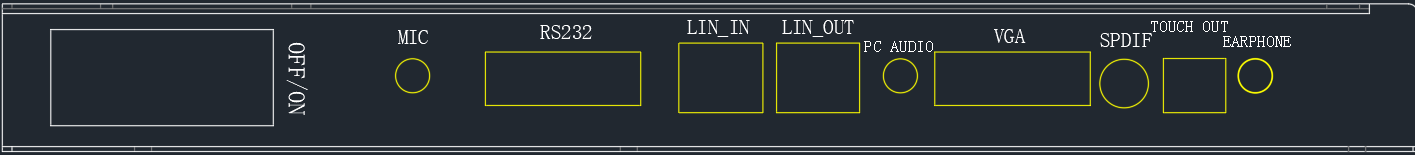 触摸书写系统1、产品概述高精度的红外触摸框，通过插值算法的分辨率可高达 32768×32768；支持即插即用；本产品可选择支持二十点触控2、主要规格参数3、产品型号：红外智能笔WIN-1书星智能笔是一款多功能智能笔，可为用户提供人性化的交互使用体验，广泛应用于教育、培训、商业、会议等领域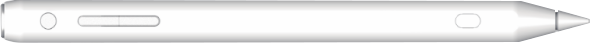 3.1硬件规格概述3.2功能介绍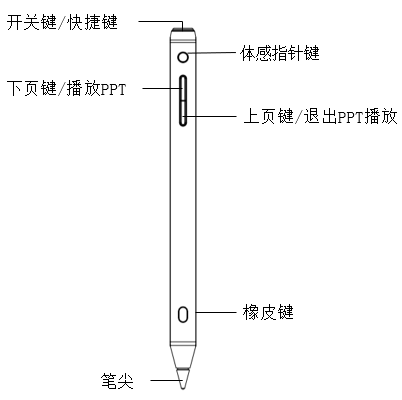 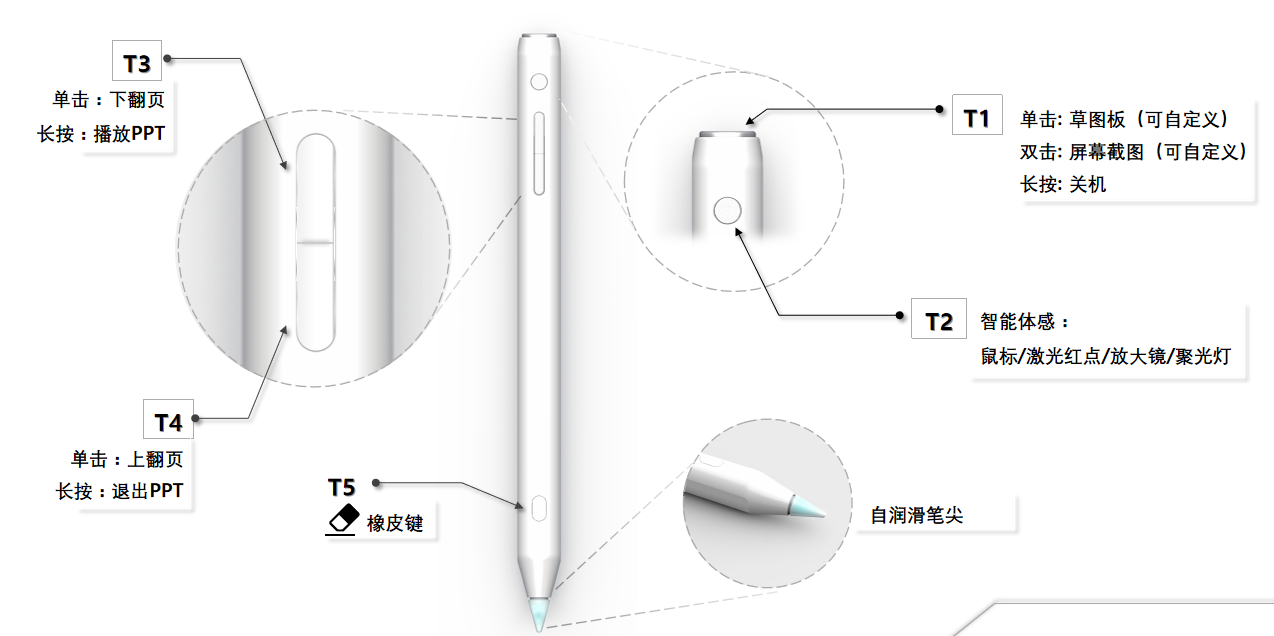 4、产品型号：无线同屏器WIN-2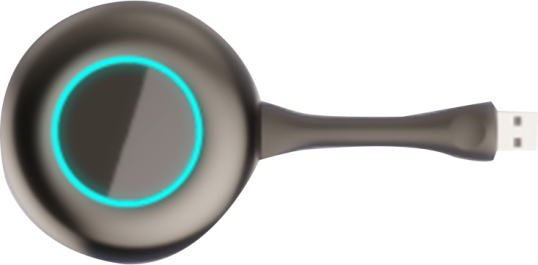 4.1基本规格4.2软件规格4.3同屏器规格4.4同屏器指示灯状态产品结构图(壁挂孔400*200+478)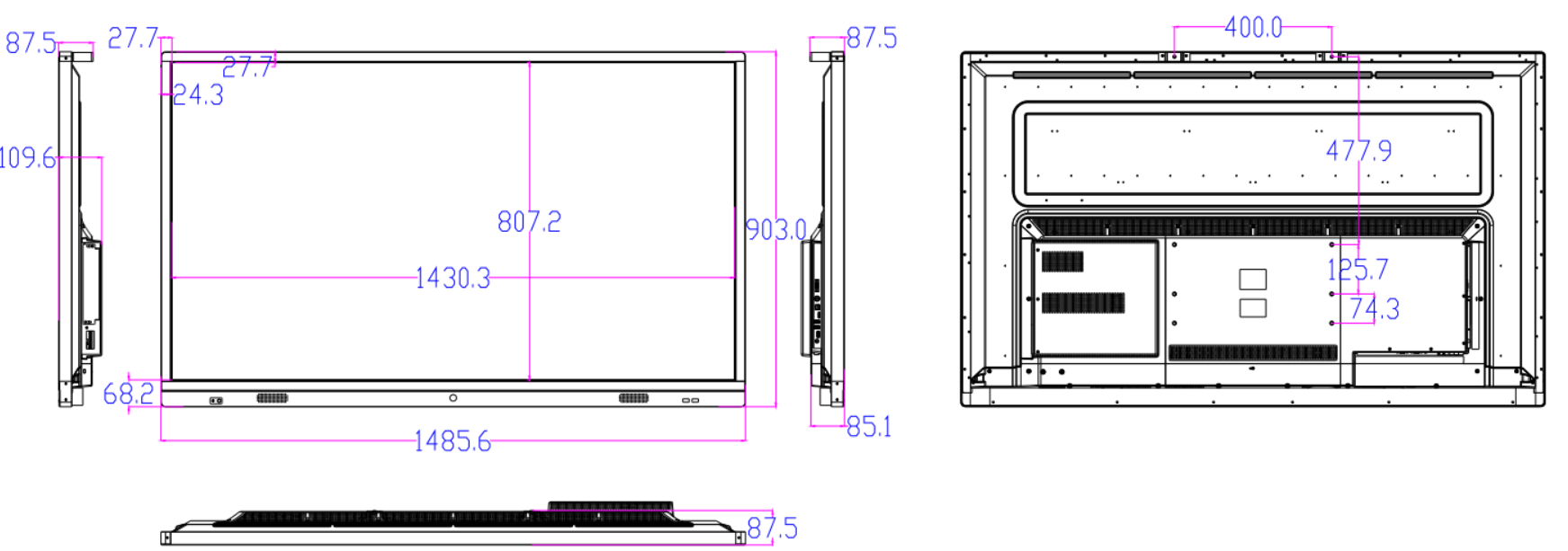 面板屏幕尺寸65"面板背光类型D-LED面板分辨率3840*2160面板亮度350cd/m²面板屏对比度4000:1面板响应时间6ms面板像素点距0.124×0.372 mm (H×V)面板帧频60 Hz面板视角178°(H) / 178°(V)面板色彩饱和度(x% NTSC)72 %面板可视面积1428.48mm*803.52mm面板色彩度1.07B(8bit)面板寿命30,000 hrs方案芯片RTD2861R系统属性系统版本Android 7.1系统属性CPU 架构ARM cortex –A53*4 系统属性CPU 工作主频1.1 GHz系统属性CPU 核心数四核系统属性GPUIMG GE7800系统属性内部缓存容量（RAM）2 GB DDR3系统属性内部存储容量（ROM）16 GB Standard电源参数电压100 V ~ 240 V/AC, 50/60 Hz电源参数最大功率（不带 OPS）≦220W电源参数OPS 电源19V(DC)/5A电源参数待机功耗<0.5W电源参数电源（AC）输入*1功能伴音功率8Ω/10W*2功能电源开关*1输入输出接口MIC*1输入输出接口RS-232*1输入输出接口LAN_IN*1输入输出接口LAN_OUT*1输入输出接口PC-AUDIO 输入接口*1输入输出接口VGA 输入接口*1输入输出接口COAX (OPTICAL) 输出接口*1输入输出接口TOUCH-USB*1输入输出接口Earphone OUT*1输入输出接口HDMI 输入接口*2输入输出接口USB 3.0*1输入输出接口TF CARD *1输入输出接口USB 2.0*4（前置2路USB)环境因素工作温度0℃ ~ 40℃环境因素储藏温度-10℃ ~ 60℃环境因素工作湿度20% ~ 80%环境因素储藏湿度10% ~ 60%环境因素最长使用时间（小时*天）18Hours*7days结 构净重41Kg±1.5Kg结 构毛重50Kg±1.5Kg(重型纸箱)结 构裸机尺寸（长*宽*高）1485.6MM*903MM*109.6MM结 构包装尺寸（长*宽*高）1600mm*215m*1025mm(重型纸箱)结 构VESA 孔位4-M8 螺丝孔 400mm*200mm+478mm结 构外壳材料（面框/后壳）铝型材/钣金结 构外壳颜色（面框/后壳）上下钛空灰左右黑色/黑色语言OSD 菜单简体中文/英语/日语随机附件Wifi 天线*4（wifi*3/蓝牙*1）随机附件书写笔*1随机附件遥控器*1随机附件说明书*1随机附件合格证/保修卡*1随机附件1.5 米电源线*1随机附件壁挂架挂架（内含螺丝）*1（套）随机附件同屏器*1（选配）随机附件智能笔*1（选配）随机附件智能笔接收器*1（选配）随机附件智能笔充电线*1（选配）随机附件替换笔头*2（选配）触摸参数触摸规格红外触摸框触摸参数玻璃规格4mm 钢化玻璃触摸参数响应时间<15ms触摸参数触摸精度90%以上的触摸区域为±2mm触摸参数触摸直径≥3mm触摸参数输入方式手指或专用笔触摸参数理论点击次数无限次接口类型USB 2.0 全速USB 2.0 全速工作电压DC+5V±6%DC+5V±6%功耗≤2 W≤2 W项目描述蓝牙技术BLE 4.1，空旷环境最大 15 米压力感应2048级数原笔迹书写体验电气特性充电电压5V,充电电流<125MA充电接口：USB Type-C兼容接口支持 USB3.0/2.0/1.1系统需求/功能Win10系统， 1709及以上版本 一键召唤书写白板或PPT其它应用程序2048压感原笔迹书写体验PPT一键全屏，上下翻页，一键退出office原生态注批注保存随意切换空中4大飞鼠功能，（飞鼠、聚光灯、放大镜、激光笔）传输协议自定义协议、AirPlay兼容性Windows7/8/10，Android5.0 及以上版本，iOS 9.0 及以上版本，Mac OSX10.8 以上版本；无线协议802.11AC驱动免驱工作频段5G（兼容 2.4G）延时平均延时值 150ms，鼠标典型延时值<55ms分辨率最高 1080P帧率最高 30fps传输距离>15m@1080p声音音视频同步触控回传支持十点触控回传鼠标回传支持连接数量8 个连接终端加密WPA2 PSK主控功能会议平板端可直接拉起同屏器同屏多画面显示可支持 4 个画面同时显示PPT 翻页手势操作，自带图标操作，方便快捷横屏满屏软件同屏设置开启同屏时满屏，PAD 同屏可达到满屏状态Android 传屏镜像 Android 手机、pad 画面传到大屏Windows 传屏镜像 Windows 电脑屏幕传到大屏Mac book 传屏镜像 Mac book 电脑屏幕传到大屏视频推送把视频文件推送到大屏端播放，发送端可调节声音大小和播放进度音乐推送把音乐文件推送到大屏端播放，发送端可调节声音大小和播放进度图片推送把图片文件推送到大屏端播放，发送端可控制图片实时缩放推送文档把文档推送到接收端播放摄像头手机实时分享摄像头画面Windows 软件同屏电脑连接会议平板的热点或与会议平板处于同一局域网内，通过软件可以直接同屏支持系统Windows7/8/9，Mac OS10传输延时平均延时值<150ms，典型值 120ms功率消耗DC 5V/500mA频段5GHZ/2.4GHZ无线传输协802.11a/ac/b/g/n连接方法USB2.0/3.0操作方式一键同屏蓝灯闪烁插入会议平板配对时：正在配对 插入电脑时：正在连接会议平板蓝灯高亮插入会议平板配对完成时软件更新完毕，可以从会议平板 USB 接口拔掉同屏器 插入电脑时：已经连接好会议平板，可以镜像蓝灯低亮正在镜像